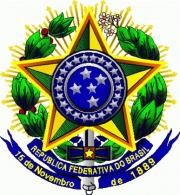 SERVIÇO PÚBLICO FEDERAL  INSTITUTO FEDERAL DE EDUCAÇÃO, CIÊNCIA E TECNOLOGIA SUL-RIO-GRANDENSE  PRÓ-REITORIA DE ENSINODIRETORIA DEPOLITICAS DE ENSINO E INCLUSÃOCÂMPUS BAGÉLEVANTAMENTO DE DOCENTES QUE NÃO POSSUEM LICENCIATURA OU FORMAÇÃO PEDAGÓGICA EQUIVALENTEATUANTES NA EDUCAÇÃO PROFISSIONAL TÉCNICO DE ENSINO MÉDIO LEVANTAMENTO DE DOCENTES QUE NÃO POSSUEM LICENCIATURA OU FORMAÇÃO PEDAGÓGICA EQUIVALENTEATUANTES NA EDUCAÇÃO PROFISSIONAL TÉCNICO DE ENSINO MÉDIO LEVANTAMENTO DE DOCENTES QUE NÃO POSSUEM LICENCIATURA OU FORMAÇÃO PEDAGÓGICA EQUIVALENTEATUANTES NA EDUCAÇÃO PROFISSIONAL TÉCNICO DE ENSINO MÉDIO LEVANTAMENTO DE DOCENTES QUE NÃO POSSUEM LICENCIATURA OU FORMAÇÃO PEDAGÓGICA EQUIVALENTEATUANTES NA EDUCAÇÃO PROFISSIONAL TÉCNICO DE ENSINO MÉDIO LEVANTAMENTO DE DOCENTES QUE NÃO POSSUEM LICENCIATURA OU FORMAÇÃO PEDAGÓGICA EQUIVALENTEATUANTES NA EDUCAÇÃO PROFISSIONAL TÉCNICO DE ENSINO MÉDIO LEVANTAMENTO DE DOCENTES QUE NÃO POSSUEM LICENCIATURA OU FORMAÇÃO PEDAGÓGICA EQUIVALENTEATUANTES NA EDUCAÇÃO PROFISSIONAL TÉCNICO DE ENSINO MÉDIO LEVANTAMENTO DE DOCENTES QUE NÃO POSSUEM LICENCIATURA OU FORMAÇÃO PEDAGÓGICA EQUIVALENTEATUANTES NA EDUCAÇÃO PROFISSIONAL TÉCNICO DE ENSINO MÉDIO NOME DO PROFESSOR(A)Graduação Especialização Mestrado Doutorado Tempo de efetivo exercício como professores da Educação ProfissionalEmail e telefoneÂnderson dos Santos RittaSistemas de Informaçãogerência e segurança de redes de computadores--27/06/2011andersonritta@gmail.com / andersonritta@ifsul.edu.br(53) 99958-2013 / (51) 99534-5559Carlos Eduardo Schaedlergraduação em Agronomia-FitossanidadeFitossanidade19/07/2018caduschaedler@yahoo.com.br(53) 3312-1240 / (55) 98116-9699Denise de Souza MartinsAgronomia-AgronomiaAgronomia10/09/2012denisedesouzamartins@gmail.com / denisemartins@ifsul.edu.br(53) 3228-0762  / (53) 98474-1852Diego de Abreu PorcellisBacharel em InformáticaGovernança de TIModelagem Computacional-26/08/2015diego.porcellis@hotmail.com(53) 3312-7400 / (53) 98105-5185Diego de Carvalho Neves da FontouraCiência da ComputaçãoEngenharia de Sistemas ESAB--16/05/2017diegonf25@hotmail.com(53) 3311-3760 / (53) 99977-5241Fabiane Nunes Prates CamargoInformáticaEducação a Distância--27/04/2012fpratescamargo@gmail.com / fabianecamargo@ifsul.edu.br(51) 99635-5281Gabriel Rodrigues BrunoEngenharia AgrícolaEngenharia Rural--20/04/1998gabrielbruno@ifsul.edu.br(53) 99999-4109Leandro da Silva CamargoInformáticaGovernança de Tecnologia da Informação--29/06/2011camargols@gmail.com / leandrocamargo@ifsul.edu.br(53) 98401-2416Liliane CerdotesZootecniaBovinocultura LeiteiraProdução AnimalZootecnia04/08/2008cerdotes@ig.com.br / lilianecerdotes@ifsul.edu.br(53) 99963-6334Lúcia Pereira DiasVeterinária-Veterinária-09/02/2011luciadias@ifsul.edu.br(53)98122-3947Marcel Moscarelli CorrêaCiência da Computação-Ciência da Computação-28/08/2014mmcorrea@inf.ufpel.edu.brmarcelcorrea@ifsul.edu.br(53) 98117-4046Marcelo da Silveira SiedlerInformática-Ciências da Computação-16/08/1996siedler@gmail.com / marcelosiedler@ifsul.edu.br(53) 98134-1516Raquel Silviana NeitzkeAgronomia-AgronomiaAgronomia25/07/2018raquelsilviana@gmail.com(53) 98117-8437Roger Endrigo Carvalho PortoCiência da Computação-Ciência da Computação-10/09/2010crinudo@gmail.com / rogerporto@ifsul.edu.br(53) 99119-0667Roger Junges da CostaEngenharia de AlimentosCiência dos AlimentosEngenharia de AlimentosCiência e Tecnologia de Alimentos10/09/2010roger_costa17@yahoo.com.br / rogercosta@ifsul.edu.br(53) 99121-7344  / (53) 99958-7095Suélen dos Santos GarciaEconomia-Política Social-01/07/2015suelengarcia.ifsul@hotmail.com(53) 3228-8709 / (53) 984059950Thales Vaz MacielSistemas de InformaçãoSistemas DistribuídosEngenharia de Computação-26/04/2017tvazmaciel@gmail.com(53) 99941-9258Viviane Aires de PaulaAgronomia-AgronomiaFitotecnia16/07/2012vapnaue@gmail.comvivianeadp@yahoo.com.br / vivianepaula@ifsul.edu.br(53) 98455-0140  / (53) 98151-6531